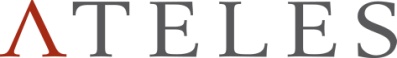 Pressinformation 2010-12-13Stadium Promotion fortsätter expansionenSwedbank, Volkswagen och Friskis & Svettis är några exempel på bolag där Stadium Promotion har med hjälp från Ateles skapat webbshoppar. Nu fortsätter expansionen med e-handelssajter till Skandia och Gymmix.Stadium Promotion tar fram produkter till bolag och organisationer för att stärka deras varumärken. Bland annat har kunder som Scandic, Volkswagen, Friskis & Svettis och Swedbank webbshoppar från Stadium Promotion. I bolagets erbjudande ligger också lagerhållning och distribution av framtagna produkter. I dag har Stadium Promotion sex e-handelssajter på plats. Nyligen lanserade Skandia en webbshopp. Sajterna bygger på en ePages-plattform som Ateles har byggt. – För ett par år sedan tittade vi på olika alternativ och Ateles var det bästa valet. Nu använder vi bara Ateles. Vi har haft ett mycket bra samarbete i många år, säger Peder Rylander vd på Stadium Promotion.Genom att expandera sin webbshop kan Stadium Promotion bättre möta den tuffare konkurrensen. Snart kommer även Gymnastikförbundets vuxengymnastik, Gymmix att lansera en webbshop.Ateles är ledande partner till ePages som har standardlösningar för att driva e-handel. Med en corporatelicens i ePages har Stadium Promotions kunder en bättre teknisk lösning som gör att samma kund kan få flera webbutiker utan att licenskostnaden blir dyrare. Inköpsportalen är nåbar från kundernas intranät och är enkel att använda. Den är också tätt kopplad till Stadium Promotions affärssystem med order- och lagerhantering och fakturering. – Vi är glada att vi får fortsatt förtroende med att hjälpa Stadium Promotion i sin expansion av webbshoppar. Vi hoppas på ett fortsatt gott samarbete, säger Mats Lundström, vd på Ateles.För mer informationMats Lundström, vd Ateles, +46 709 57 53 24, mats.lundstrom@ateles.se 
Peder Rylander, vd Stadium Promotion, +46 708 24 33 76, peder.rylander@stadium.seOm AtelesAteles utvecklar affärsdrivande e-handelslösningar till företag som vill göra bättre affärer via nätet. Vi är övertygade om att smart e-handel ger stabil framgång. Vi har verksamhet i Sverige och Norge.Läs mer på www.ateles.seOm Stadium PromotionStadium Promotion är specialister på kreativa profillösningar för varumärkesorienterade företag och organisationer. Stadium Promotion har verkat inom profilbranschen sedan 1987, är ett dotterbolag i Stadium-koncernen och ägs till 100 % av Stadium AB. Läs mer på www.stadiumpromotion.seOm ePagesePages erbjuder en standardplattform för online shops och webbsidor. Läs mer på www.epages.com